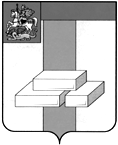 СОВЕТ ДЕПУТАТОВГОРОДСКОГО ОКРУГА ДОМОДЕДОВО МОСКОВСКОЙ ОБЛАСТИРЕШЕНИЕот  17.11.2022  № 1-4/1280Об утверждении Положения о сходах граждан, старосте сельского населенного пункта в городском округе ДомодедовоВ соответствии с Федеральным законом от 06.10.2003 № 131-ФЗ «Об общих принципах организации местного самоуправления в Российской Федерации», Уставом городского округа Домодедово Московской области, СОВЕТ ДЕПУТАТОВ ГОРОДСКОГО ОКРУГА РЕШИЛ:1. Утвердить Положение о сходах граждан, старосте сельского населенного пункта в городском округе Домодедово (прилагается).2. Признать утратившими силу решения Совета депутатов городского округа Домодедово от 26.09.2018 № 1-4/910 «Об утверждении Положения о сходах граждан, старосте сельского населенного пункта в городском округе Домодедово», от 20.06.2022 № 1-4/1233 «О внесении изменений в Положение о сходах граждан, старосте сельского населенного пункта в городском округе Домодедово, утвержденное решением Совета депутатов городского округа Домодедово от 26.09.2018 N 1-4/910».3. Опубликовать настоящее решение в установленном порядке.4. Контроль за исполнением настоящего решения возложить на постоянную комиссию по нормотворческой деятельности (Белякова М.Н.).Председатель Совета депутатов                                                Глава городского округа Домодедово                                                 городского округа Домодедово                              Л.П. Ковалевский                                                                    М.А. Ежокин